                                                                              26.02.18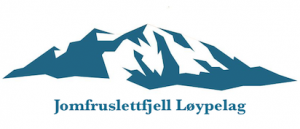 Innkalling til årsmøte 2018 i Jomfruslettfjell LøypelagTorsdag 29. mars 2018 på Gamlestølen Fjellstue kl. 10.00 – 11.30Årsmøte for Gamlestølen Vel holdes fra kl. 11.30 – 13.00Saker som ønskes tatt opp på årsmøte, må være styret i hende senest to uker før møtet.Saksliste:1. Valg av møteleder2. Godkjenning av innkalling og dagsorden3. Valg av referent4. Valg av 2 personer til å underskrive protokollen5. Registrering av fremmøtte 6. Årsberetning7. Prosjekter 2018/198. Forslag til budsjett 2018/199. Forslag fra styret: 
    Tidligere tegning av gavebrev andel (medlemsskap i JLL) overføres til 
    Infrastrukturtrukturfondet.
    Nye medlemmer av Løypelaget har de siste årene innbetalt sitt medlemskap til dette 
    fondet. (iht tomtekontrakt)
											Side 2)10. Nåværende vedtekter er fra 16.02.13.
       Endring av driftsform og forslag under punkt 9 krever vedtektsendringer.
       Styret vil legge frem forslag til slike endringer.                                                          11. Valg av styremedlem12. Valg av revisor13. Oppnevning av valgkomite14. EventueltVelkommen!Styret i Jomfruslettfjell Løypelag